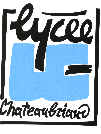 LYCEE CHATEAUBRIAND136 bd de VitréCS 1063735706 RENNES CEDEX 7MARCHE  A PROCEDURE ADAPTEETravaux de sécurisation des accès Lot unique : fourniture et pose d’un portillon autoportant coulissant motoriséDossier de Consultation des EntrepriseN° DE MARCHE : 2022/004DESCRIPTIF DES TRAVAUXProcédure adaptée (articles 28 du Code des Marchés Publics)Procédure de consultation : Marché passé selon une procédure adaptée en application de l’article 28 du Code des Marchés Publics.DATE ET HEURE LIMITE DE REMISE DES OFFRES  le 25 février  2022 à 17HLe présent descriptif comporte 5  pages numérotées de 1 à 5 Article 1 - OBJET DU MARCHELe présent marché se compose d’un  lot uniqueI/  Le LOT UNIQUE  « fourniture et pose d’un  portillon coulissant motorisé» à pour objet :Dépose du portillon existant  (A), remplacement par un portillon coulissant motorisé PMR  (B).Le candidat doit prévoir les terrassements pour les fondations, massifs de fondation et remise en état des lieux y compris réfection des revêtements et les divers raccordements (électriques, réseau, téléphoniques…) selon descriptif.A/Dépose du portillon existantImplantation :Accès 2 ter rue Poumier .Dépose et évacuation du portillon existant si besoin fourniture et pose d’une clôture, dimensions à relever sur site.Panneaux treillis soudés à plis, galvanisés et plastifiés.Implantation par scellement, (massif béton dosé à 250 Kg), arase supérieure du massif situé à plus 10 cm au-dessus du terrain naturel, hauteur hors sol 2 mètres, espacement maximum entre les poteaux 2,50 mètres, prévoir la fourniture et pose des poteaux.B/ Portillon PMR (zone 2 sur plan en annexe) :Implantation :Accès 2 ter rue Poumier  -Portillon autoportant coulissant  PMR motorisé :Implantation conforme aux normes d’accessibilité des personnes en situation de handicap.Motorisation comprenant un  opérateur avec sa plaque à sceller, un pignon Z 16, crémaillère et support crémaillère, une platine électronique de gestion.Bloc motorisation accessible pour maintenance. Lisse défensive limitant risques d’escalade.Possibilité  de déverrouillage, en sortie, en cas d’évacuation.Prévoir les dispositifs de sécurité selon la règlementation des établissements recevant du public, norme EN 12-241-1,et notamment :-Un éclairage de la zone de manœuvre-Un feu clignotant-Deux jeux de cellules de détection entre les piliers -Radioband pour le contact du palpeur sur le ventail-Barres palpeuses-Une tranche de sécurité embarquée sur le portail, trois tranches sur les poteaux (prévention des cisaillements/écrasement) -Dispositif anti cisaillement/ entrainement, clôture treillis soudé galvanisé et plastifié, dans le refoulement du portail, hauteur hors sol 2 mètres.-Manœuvre de secoursCommandes :Ouverture en entrée et sortie avec badge, compatible avec parc existant, prévoir les attentes (lecteur fourni et posé par les services techniques du lycée) .Interphone type Urmet, prévoir les attentes  (relié à l’accueil du lycée et à la Vie Scolaire, fourni et posé par les services techniques du lycée)Fourniture et mise en place sur deux  poteaux en  acier galvanisé de  lecteurs de proximité  positionnés en entrée et sortie, hauteur 1,20 mètre minimum.Horloge annuelle GSM + récepteur + alimentation + boitierBranchement de l’alimentation électrique sur poteaux coffre depuis l’armoire électrique existante, prévoir attentes pour armoire fournie et posée par les services techniques du lycée.Raccordement électrique, et toutes sujétions ; mise en place d’un fourreau rouge, d’un fourreau vert  et de deux regardsTerrassements pour fondation, remise en état des lieux et réfection à l’identique.Essais et mise en service.Certificat de contrôle des efforts suivant la norme EN 13241-1Article 1-2 Contrôle des documents graphiques:Avant toute exécution de travaux, l’Entrepreneur devra procéder à la vérification des cotes de tous les plans qui lui seront remis. Il se conformera strictement aux cotes écrites figurées aux plans, à l’exécution de tout relevé à l’échelle. Toute erreur ou omission devra être signalée au Maître d’œuvre avant exécution.Article1-3 Opérations de contrôlesA l’issue des travaux le fournisseur devra fournir :1-Procès-verbaux d’essais2-Certificats de conformité 3-Rapport de contrôle technique vierge d’observation portant sur les missions F (Fonctionnement), Hand (réglementation accessibilité des personnes en situation de handicap) et VIE (Vérification Initiale des Installations Electriques). Article 1-4 NormesLes travaux devront être réalisés selon les règles de l’art et les normes techniques ou règlements  en vigueur  applicables à la nature des prestations à fournir dans le cadre du présent marché. L’installateur fournira toutes les pièces justificatives autorisant l’utilisation des dispositifs (attestation de conformité, etc…), et plus particulièrement la norme NF EN 13241-1.Article 2 - DISPOSITIONS GENERALESMarché à procédure adaptée, en application de l’article 28 du Code des marchés publics.La monnaie de compte du marché est l’euro. Toutes les pièces du marché ainsi que la correspondance y afférant, sont rédigées en français.Article 2-1 : Mesures d’ordre social - Application de la réglementation du travailLe titulaire est soumis aux obligations résultant des lois et règlements relatives à la protection de la main d’œuvre et aux conditions du travail.En application de l’article R.341-36 du Code du travail et avant tout commencement d’exécution, le titulaire doit remettre à la personne publique une attestation sur l’honneur indiquant s’il a ou non l’intention de faire appel, pour l’exécution du marché, à des salariés de nationalité étrangère et, dans l’affirmative, certifiant que ces salariés sont ou seront autorisés à exercer une activité professionnelle en France.Article 3 - TYPE DE MARCHEIl s’agit d’un marché à procédure adaptée, selon les dispositions de l’article 28 du Code des Marchés Publics.Article 4 – Lieu d’exécution et date d’exécutionLycée Chateaubriand136, boulevard de Vitré35706 RennesEntre le 16 mai et le 12 juillet 2022. Article 5 - DOCUMENTS CONSTITUTIFSLe marché est constitué par les documents contractuels énumérés ci-dessous, par ordre de priorité décroissante :-Le présent descriptif des travaux -Le règlement de consultation-Le plan d’implantation (annexe I)-Les préconisations de la Région Bretagne (annexe II)Le candidat devra joindre, impérativement, à son offre un certificat de visite sur site visé par le lycée.Article 6 - MODALITES DE PAIEMENT – INTERETS MORATOIRESLe prix est réglé par virement administratif dans un délai de 30 jours, à compter de la réception de la facture. Passé ce délai, des intérêts moratoires seront versés au taux légal augmenté de 2 points. Le règlement est effectué sur présentation d’une facture, correspondant à l’exécution de la prestation définie dans le bon de commande.Article 7 - DELAIS D'EXECUTIONLes dates d’interventions sont mises au point entre le Lycée Chateaubriand et  le soumissionnaire, les travaux doivent impérativement se dérouler avant le 25 février 2022 à 17h.Article 8 – DISPOSITIONS DIVERSES :Personne publique contractante :Lycée Chateaubriand136, boulevard de Vitré35706 Rennesreprésenté par son Proviseur – Pierre JOHANNELComptable public assignataire des paiements :Madame  l’Agent Comptable du Lycée Chateaubriand, Marie-Laure MAHE-GUILLET